Структурное подразделение «Детский сад № 16 комбинированного вида» МБДОУ «Детский сад «Радуга» комбинированного вида» Рузаевского муниципального районаИнновационный педагогический проект«Формирование экологической культуры у  детей дошкольного возраста по средством использования дидактических игр »                                                         Подготовила: воспитатель старшей группы                                                                                    Тимошкина М.А.Рузаевка 20171.Актуальность и перспективность. Мир, окружающий ребёнка, - это прежде всего Мирприроды с безграничным богатством явлений,с неисчерпаемой красотой. Здесь, в природе, вечныйисточник детского разума.                                                                                                    В. Сухомлинский.Экологическое воспитание - новое направление в дошкольной педагогике, которое в последнее время стало актуально в связи с возросшей деятельностью человека в мире природы.Экологическое отношение к миру природы формируется и развивается на протяжении всей жизни человека. Мир природы удивителен и прекрасен. Однако далеко не все способны видеть эту красоту, многообразие цвета, форм, разнообразие оттенков красок неба, воды, листьев... Умение «смотреть» и «видеть», «слушать» и «слышать» не развивается само собой, не дается от рождения в готовом виде, а воспитывается. Учиться жить в согласии с природой, с окружающей средой следует начинать в дошкольном возрасте. Этим и обуславливается актуальность данной темы.На мой взгляд, именно игра позволяет удовлетворить детскую любознательность, вовлечь ребенка в активное освоение окружающего мира, помогает ему овладеть способами познания связей между предметами и явлениями. Игра оказывает на маленького ребенка развивающее воздействие и использование ее как средства экологического воспитания детей важно по целому ряду причин:развивает познавательные способности и речь ребенка, способствует становлению личности, сохранению здоровья;доставляет радость ребенку, поэтому понимание природы и общение с ней, проходящее на фоне игры, будут особенно эффективны;ставит взрослого и ребенка в партнерские отношения;в игровой комплекс включаются игры на развитие разных анализаторских систем (слух, зрение, осязание, обоняние и др.);экологические знания, полученные в игре и вызвавшие эмоциональную реакцию у детей, лучше войдут в их самостоятельную игровую деятельность, чем знания, воздействие которых затрагивает лишь интеллектуальную сторону личности ребенка;позволяет развивать у ребят самые разнообразные положительные качества: воспитываются дружеские взаимоотношения между детьми, развивается чувство товарищества, взаимопомощи, воспитывается культура поведения и общения.Поэтому целью своей педагогической деятельности определила:  формирование экологических знаний у детей дошкольного возраста посредством использования дидактических игр.Для реализации цели выделила задачи:формирование системы элементарных экологических знаний;развитие познавательного интереса дошкольников к миру природы;воспитание гуманного, бережного, эмоционально - положительного отношения к природе;привитие  трудовых  природоведческих  навыков. Научная новизна и теоретическая значимость опыта работы заключается в том, что игра рассмотрена как вид деятельности раннего уровня психического развития ребенка и как одно из наиболее действенных средств формирования у него  представлений об окружающем мире.Длительность работы над опытом.Работа над опытом была начата в 2015 году, с детьми младшей группы после проведения диагностики уровня сформированности экологических представлений. Затем работа была продолжена с детьми средней группы.2.Условия формирования.      Работая с детьми дошкольного возраста, заметила, что они тянутся к природе, но при этом не задумываются, не осознают взаимодействие отдельно взятого организма со средой его обитания и функционирование экосистемы. Именно поэтому во главу работы с детьми я взяла экологическое воспитание.      В ознакомлении дошкольников с природой  особую роль я отвожу дидактическим играм. Решая задачи, поставленные в дидактической игре, ребёнок учится вычленять отдельные признаки предметов, явлений, сравнивать их, группировать, классифицировать по определенным общим признакам, чертам. Использование дидактических игр на развивающих и обучающих занятиях экологического цикла в средней  группе детского сада помогает мне активизировать деятельность ребенка, развивать познавательную активность, наблюдательность, поддерживать интерес к изучаемому, развивать творческое воображение, образное мышление, снять утомление у детей, так как игра делает процесс обучения занимательным для ребенка        При выборе темы я опиралась на знания и опыт детей, на теоретический материал по данному вопросу.  Выбрала средства реализации: занятия, беседы, наблюдения, игры, выставки совместного творчества, тематические выставки, праздники, развлечения, экскурсии. Преимущества занятий – экскурсий в том, что дети имеют возможность видеть растения и животный мир в среде их обитания в разное время года. Красота природы вызывает у детей глубокие переживания, неизгладимые впечатления, способствует развитию эстетических чувств. 3.Теоретическая база.    В период дошкольного детства происходит формирование и развитие экологической культуры детей, и при условии качественного формирования этой субкультуры в настоящий момент, ребенок будет любить, ценить и беречь окружающую природу всю жизнь, передавая свои знания и умения следующим поколениям.Игра - есть, своего рода, средством познания ребенком действительности.Эльконин Д.Б. подчеркивал, что игра - это сложное психологическое явление, которое дает эффект общего психического развития. По утверждению Ушинского К.Д, в игре ребенок "живет" и следы этой жизни глубже остаются в нем, чем следы действительной жизни.  Использование дидактической игры как средства развития детей дошкольного возраста уходит своими корнями далеко в прошлое. Так, традиция широкого использования дидактических игр в целях воспитания и обучения детей, сложившихся в народной педагоге, получила свое развитие в трудах ученых и в практической деятельности многих педагогов прошлого Ф. Фребеля, М. Мантессори, Е.И. Тихеева, А.И. Сорокина и др. По существу в каждой педагогической системе дошкольного воспитания дидактические игры, занимают особое место.В советской же педагогике система дидактических игр была создана в 60-е годы её авторами  являются известные педагоги и психологи: Л. А, Венгер, А.Л. Усова, В.Н. Аванесова и др. В последние время учеными З.М. Богуславская, О.М. Дьяченко, Н.Е. Веракса, Е.О., Смирнова, А.К. Бондаренко, Н.Я. Михаленко, Н.А. Короткова и др.Так, дидактическая игра способствует:          развитию познавательных способностей; получению новых знаний их обобщению и закреплению; в процессе игры усваивают общественно выработанные средства и способы умственной деятельности; в процессе дидактических игр многие сложные явления (в том числе, явления природы) расчленятся на простые и наоборот, единичные обобщаются; следовательно, осуществляется аналитическая и синтетическая деятельность; обогащению чувственного опыта ребенка, вызывают определенное эмоциональное отношение к природе, развивая при этом его умственные способности (умения сравнивать, обогащать, вычленять отдельные признаки предметов, явлений, сравнивать их, группировать, классифицировать предметы и явления окружающего мира по определенным общим признакам, чертам, высказывать свои суждения, делать умозаключения).   Игры с природным материалом  наиболее эффективны при ознакомлении детей с природой; выделяют сюжетные и бессюжетные игры с природным материалом, которые максимально приближают детей к природе, т.к их желательно проводить в естественных условиях, соблюдая при этом большую осторожность и осмотрительность в выборе материала и места для проведения самой игры. Настольно - печатные игры - интересное занятие для детей при ознакомлении с миром животных и растений, явлениями живой и неживой природы. Они разнообразны по видам: "лото", "домино", парные картинки" …Словесные игры построены на словах и действиях играющих, дети самостоятельно решают разнообразные мыслительные задачи: описывают предметы, выделяя характерные их признаки, отгадывают их по описанию, находят сходства и различия этих предметов и явлений природы.4.Технология опыта.          Выстраивая систему работы по формированию экологических знаний у дошкольников через дидактические игры  разработала: Перспективный план, включающий  занятия по экологическому воспитанию, экскурсии, прогулки по экологический тропе, чтение художественной литературы, познавательные беседы, экологические акции, праздники.         Используя такие источники как: Бондаренко А.К. Дидактические игры в детском саду. М., 1991Дрязгунова В.А. Дидактические игры для ознакомления дошкольников с растениями. М., 1981Удальцова Е.И. Дидактические игры в воспитании и обучении дошкольников, Минск, 1976Карпова Е.В. Дидактические игры в начальный период обучения. Ярославль, 1997 и др. подобрала и систематизировала дидактические игры: - уточняющие представления детей о свойствах и качествах объектов природы, развивающие наблюдательность, внимание, память, такие как  «Вершки и корешки», «Чудесный мешочек», «Угадай на вкус» и др;  - направленные на уточнение, систематизацию и классификацию знаний дошкольников о представителях животного и растительного мира, явлениях неживой природы это: «Кто в избушке живет, что хозяину дает?» «Мой дом» «Времена года» и др.   -   закрепляющие знания о природе, развивающие внимание, сообразительность, связную речь, быстроту реакции: «Рыба, птица, зверь», «В воздухе, в воде и на земле», «Кто больше?», «Концовки», «Ты часть - я целое» и др.,Игры использую на занятиях в качестве его составной части или вместо нее, а также в часы досуга. При проведении занятий по экологическому воспитанию детей применяю игровые обучающие ситуации с привлечением игрушек - аналогов, с использование литературных персонажей хорошо известных детям сказок и рассказов (Буратино, Незнайка, Карлсон, Вини - Пух и др.).При использовании игровых обучающих ситуаций у дошкольников возникают положительные эмоции, как от самой игры, так и оттого, что с ними играет взрослый. Такая ситуация является хорошим психологическим условием для передачи новых знаний, усвоения их детьми, для выработки умственных и практических навыков.Применение игровых обучающих ситуаций показывает, что дети легко включаются в игровые диалоги с персонажами сказок, вымышленными героями, что положительно влияет на их личностные проявления: развивает способность принимать позицию другого, вести диалог, сочувствовать и сопереживать.С целью формирования у детей интереса к жизни лесных животных и растений, особенностям их приспособления к лесному образу обитания, воспитания умения правильно вести себя в лесу и бережно относиться к природе провожу игры – путешествия: «Путешествие на луг», «Прогулка в зимний лес», «В подводном царстве » и др. Дошкольники посещают новые места, знакомятся с новыми явлениями в роли путешественников, туристов, экскурсантов и т. д. Это такой вид игры, сюжет и роли которой допускают прямое обучение детей, передачу им новых знаний.В целях экологического образования на территории детского сада создана экологическая тропа, где с детьми провожу комплексные занятия, игры, организую практическую и исследовательскую деятельность.Использование  инновационных технологий воспитания и обучения дошкольников.В процессе работы по данному направлению применяю компьютерные и мультимедийные средства обучения, что стимулирует познавательный интерес дошкольников.Используя информационно-коммуникационную технологию, разработала серию игр экологического содержания («От какого дерева листок?», «Четвертый лишний», «Кто и что потерял?», «Найди животных, птиц, насекомых», «Папа, мама и малыш»), способствующие расширению у детей знаний о представителях животного и растительного мира, формированию эмоционально-положительного, бережного отношения к природе, развитию внимания, логического мышления   Одним из условий формирования экологической культуры детей   является тесный контакт с семьей. Родители стали единомышленниками в решении поставленных задач. С целью выявления отношения родителей к воспитанию экологической культуры детей провела анкетирование родителей. По результатам первичного анкетирования сделан вывод, что их заинтересовала данная проблема.   Включение родителей в процесс воспитания экологической культуры детей реализовывался в следующих формах: разработаны  и проведены  родительские собрания в традиционной и нетрадиционной форме, оформлена серия наглядной информации для родителей, проведены индивидуальные и групповые консультации, совместные мероприятия, встречи в семейном клубе "У Очага»Родители  помогали в создание предметно - развивающей среды, участвовали в совместных мероприятиях в  акциях по защите природы: “Покорми птиц”, “Посади дерево, цветок” и т. д. 5.Анализ результативности.                Прошло два года осуществления проектной деятельности, но  виден уже результат работы  по данной проблеме. Работая над  темой «Формирование экологической культуры у детей дошкольного возраста посредством дидактических игр», мне удалось реализовать поставленные задачи.  У детей появились не только новые представления о элементарных экологических знаниях, но и эмоционально – положительный настрой  к миру природы.Сравнительный анализ данных  в период  с 2015 г. по 2017г. свидетельствует о достигнутых положительных результатах:  -  у детей высокий уровень  сформированности элементарных  знаний для их возраста экологических представлений,       - дети   без труда связано и последовательно отвечают на вопросы, делают выводы ,                   -   эмоционально выражают своё отношение к представителям животного, растительного мира,     -  выявляют связи внутри классов, существенного в объекте, многообразие сторон познавательного объекта.   -  понимают  взаимосвязей между деятельностью человека и жизнью животного и растительного мира.     - эмоционально выражают своё отношение к проблеме экологической безопасности.Реализуемый проект органично вписывается в организацию учебно-воспитательного процесса в детском саду.6.Трудоёмкость опыта. Трудоёмкость в использовании моего опыта  работы  заключается:-в постоянном изучении педагогической литературы;-в разработке и апробировании игр развивающей направленности на занятиях и в повседневной жизни;- подборе и разработке наглядности, дидактического материала;-в установлении тесного контакта с родителями в решении разного рода проблем.7. Адресность опыта.    Опытом своей работы я делюсь с коллегами на педсоветах, на  методических  объединениях Рузаевского муниципального района.    Данные разработки могут быть рекомендованы к использованию в работе педагогов ДОУ, так как описание  опыта работы опиралось на исследования ведущих специалистов в данной области.Формами реализации проекта являются отчеты, видео- и фотоматериалы.                         Приложение.Конспект занятия по экологическому воспитанию «Заколдованный лес»Цель: развитие представления о многообразии природы.Задачи:Образовательные:Обобщить знания детей о диких и домашних животных; о среде обитания; о птицах; о деревьях.Познакомить с голосами птиц (ласточка).Активизировать в речи имена прилагательные характеризующие время года (осень).Развивающие:развивать умение различать голоса птиц.Развивать мыслительные операции, сравнивать, классифицировать, анализировать, обобщать.Развивать память, внимание, логическое мышление.Воспитательные:Формировать доброжелательность, стремление помочь ближнему.Воспитывать любовь, бережное отношение к природе.Методы: практический, наглядный, словесный, игровой.Приёмы: вопросы, сюрпризный момент, проблемная ситуация (мотивация),беседа по содержанию занятия, показ.Материал:Ребенок или взрослый  Лесовичок; сотовый телефон; экран со сменой; картинки деревьев (берёза, дуб, ель, сосна, клён, рябина, диких животных (лиса, белка, медведь, волк, заяц); фонограмма «Пение птиц»; мольберт; деревья (настольный театр); насекомые ;цветные карандаши (красный и синий); отдельные лучики из бумаги «солнышко»; изображения домашних и диких животных на листе бумаги.Предварительная работа: чтение рассказов Чарушина о животных; загадки о животных, деревьях,  птицах; дидактические игры «Животные и их детёныши», «Насекомые», «Птицы»;беседы по картинам из серии «Уроки доброты»;настольно-печатная игра «Зоологическое лото».Ход занятия:Зазвонил телефон. (пришло смс-сообщение.)Давайте прочитаем, что же нам пришло : «Здравствуйте, ребята. Пишет вам Лесовичок. У меня беда, наш лес заколдовала злая колдунья. И теперь в нашем лесу очень скучно и грустно. Я обратился к вам, чтобы вы мне помогли. И если вы выполните все задания, то лес расколдуется. Спешите. Я вас жду». Лесовичок.-Ну, что ребята поможем Лесовичку? Тогда не будем терять время, закроем глаза и скажем волшебные слова: «повертелись, покружились и в лесу мы очутились». Открываем глаза. Вот мы с вами и в лесу. Использование интерактивной доски.-Что за лес? Ой, как грустно, ой, как скучно и темно. Не слышно пение птиц. Не слышно шелеста травы, не слышно стрекотания и жужжания насекомых. Нужно обязательно помочь лесу. А где же Лесовичок? Ах вот ты где? Что же ты спрятался? Наши детки умные, помогут расколдовать лес. С каждым выполненным заданием в лесу станет светлее.1 заданиеДеревья так заколдованы, что забыли свои названия. Давайте поможем им вспомнить их названия (клён, дуб, берёза, ель, рябина). Что общего у деревьев? (ствол, ветки, листочки). Чем отличаются берёза от ёлки? Правильно: у берёзы листья, ствол белый, а у ели –иголочки, ствол коричневый. Справились с первым заданием. Деревья ожили, появляется первый лучик в лесу. (Появляется картинка)2 заданиеСмешались дикие и домашние животные. Надо правильно выполнить задание: для этого нужно сесть парами и обвести изображения животных цветными карандашами так: домашние животные – красным карандашом. А дикие животные – синим карандашом. И так, какие животные живут в лесу домашние или дикие? Назовите, каких животных вы поселили в лесу: лиса, волк, заяц, медведь, белка. Где живёт лиса в лесу? (в норе, медведь? (в берлоге, белка? (в дупле, волк? (в логове). Назовите животных, которые не живут в лесу? (поросёнок, корова, кошка, коза, собака). Как можно сказать одним словом, какие это животные? (домашние). Почему мы их называем домашними (живут в сарае, около дома). Расколдовали животных. Появляется второй лучик солнца и вторая картинка с изображением животных в лесу.3 заданиеВот и птицы в лес прилетели. Что ты говоришь Лесовичок? А птицы то безголосые, вот и тихо в лесу. Надо птиц расколдовать, угадать– кому принадлежат птичьи голоса. Мы должны превратиться в птиц. Игра «Угадай, чей голосок» (дети летают, звучит аудиозапись, как прекращается, дети летят к нужному гнезду. Ребята, как вы думаете, чей это голос? (ласточка). Молодцы, вот и это задание выполнено. Появляется третий лучик.4 заданиеПосмотрите ребята, в нашем лесу становится всё светлее и веселее.Проблемная ситуация. Птенчик выпал из гнезда. Как бы вы поступили? Можно ли брать животных домой? Игра «Да, нет». На стене появляется последний лучик солнца.-Ребята мы с вами справились со всеми заданиями. Посмотрите, как в лесу стало светло. Запели птицы (включается фонограмма пения птиц). Прилетели бабочки, выползли насекомые. Нас благодарит Лесовичок и дарит нам раскраски с животными, насекомыми, цветами. Скажем Лесовичку до свидания. А нам пора в детский сад. Закройте глазки и говорим: «Повертелись, покружились и в детском саду очутились».Анализ занятия:-Где мы сегодня с вами были? (в лесу)-Что делали в лесу?-Что больше всего понравилось? А тебе?-Когда все задания мы выполнили, что услышали? (пение птиц)Лес ожил. Всё проснулось, солнышко засияло. Вы ребята были активными. Все отвечали и поэтому быстро справились с заданиями. Спасибо.Структурное подразделение «Детский сад №16 комбинированного вида» МБДОУ «Детский сад «Радуга» комбинированного вида»   Экологическая игра                «Кто где живет?»	                                                                                                              Разработали:	Тимошкина М.А.	Россохина Л.В.                                                              Рузаевка 2017 год.Аннотация.Современные проблемы взаимоотношений человека с окружающей средой могут быть решены только при условии формирования экологического мировоззрения у людей, начиная с дошкольного возраста повышения их экологической грамотности и приобщение к экологической культуре. Помочь детям увидеть многообразие и удивительный мир природы-стало целью данной игры.Игра «Кто где живет?»формирует представление детей о климатических зонах России и обитающих там животных Игра поможет запомнить где живут уже знакомые ему животные и познакомиться с еще неизвестными ему зверями. Расселять четвероногих друзей по природным зонам - это невероятно увлекательное и веселое занятие.Место и роль в образовательном процессе.Игра -один из тех видов деятельности, который используется взрослым в целях воспитания дошкольников. В игре ребенок развивается как личность. Значение игры состоит в том, что она развивает самостоятельность, активность мышления и речи детей.Положительные результаты достигнутые ребенком в ходе игры формирует у него уверенность в себе чувство собственного достоинства, желание достичь успеха.Актуальность.Дошкольный возраст -самоценный этап в развитие экологической культуры ребенка. Экологическая игра способствует не только получению знаний о животных и явлениях природы, но и формирует  навыки бережного и неразрушающего обращения с окружающей природой. Играя дети учатся: любить, познавать и беречь.Мир животных-ярок и разнообразен!Огромное количество животных и птиц обитает в разных природно-климатических зонах и,порою.с ними ассоциируются.Как представить Арктику без белого медведя,тайгу без Амурского тигра,пустыню без верблюда?Нужно постараться воспитать бережное отношение ко всему живому,обратить внимание детейна взаимодействие человека с живой природой,т.е.заложить основы экологического сознания.Вместе с  тем,не менее важно объяснить зависимость внешнего вида животного,его образа жизни и повадок от окружающих его природных условий.Выбор данной игры заключается в том,что дети имеют недостаточные представления о животных,о среде обитания.В ходе бесед выяснилось,что знания у воспитанников очень скудные.Таким образом,возникла проблема: «Узнать о многообразии животных,и среде их обитания».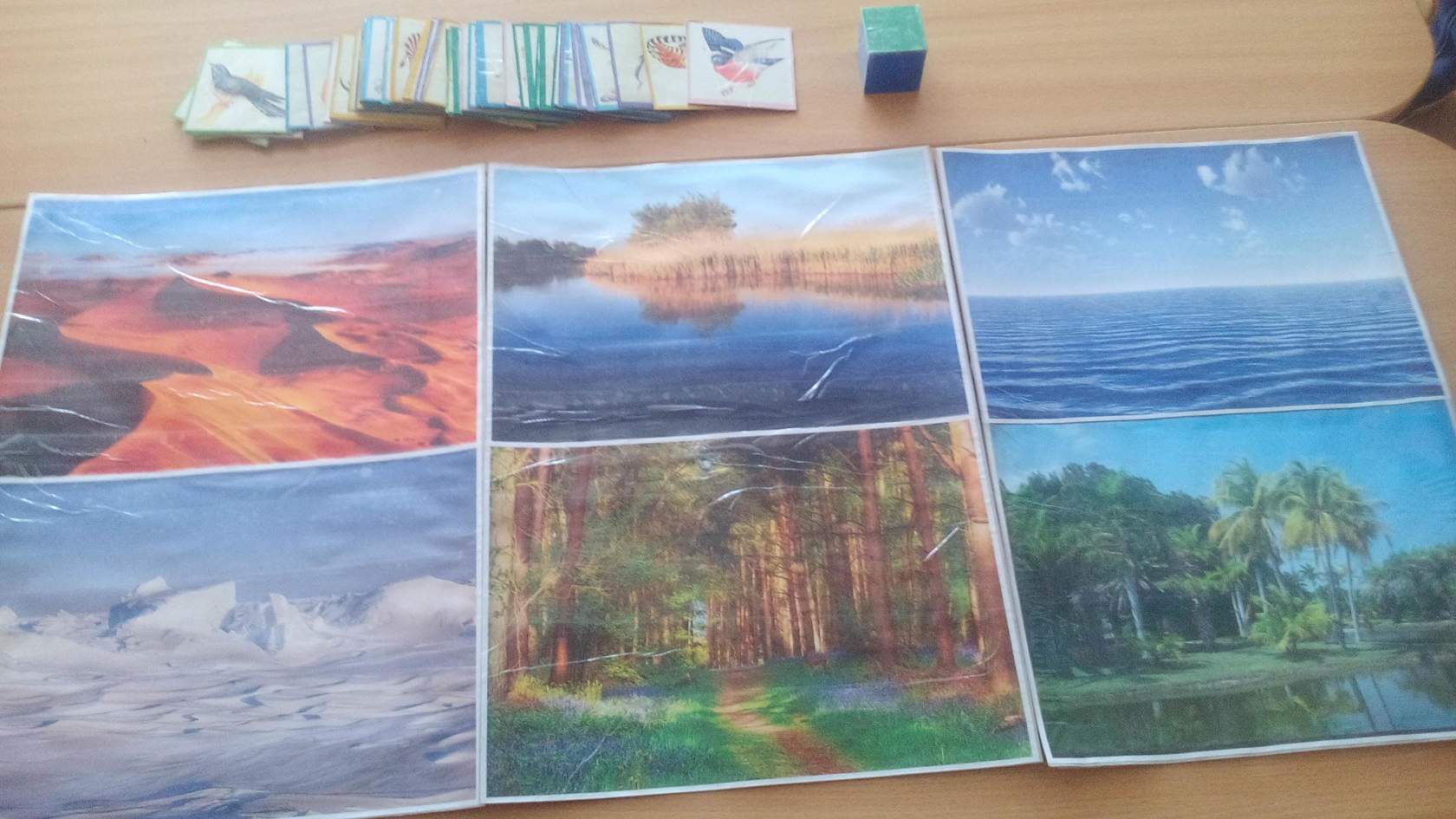 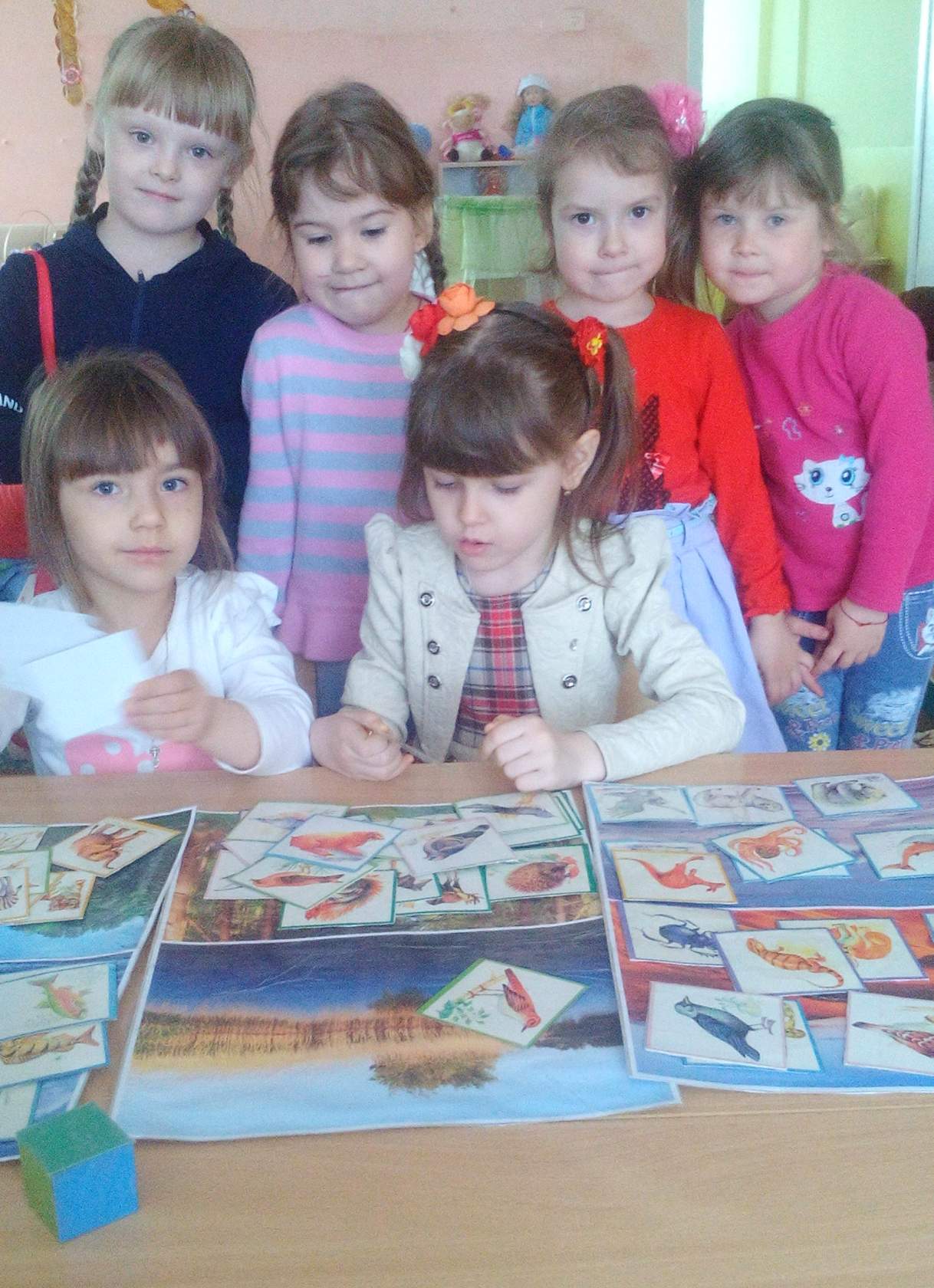 Игра «Кто где живет?»Цель:формирование представлений детей о климатических зонах России и обитающих там животных.Задачи:1.Закрепить знания детей о среде обитания животных.2.Активизировать речь детей,пополнить словарный запас.Развивать личностные качества:коммуникативность,целеустремленность,волю ребенка.3.Повышать интерес к живому миру России.Описание игры и приемы ее проведения.Игра предназначена для детей среднего возраста.Игра может проводится разными способами:1.Ведущий называет природную зону, а ребенок выбирает картинку с животным живущие в этой зоне.2.Раскладываются все картинки с животными ребенок самостоятельно выбирает картинку с любым животным и кладет на нужную зону,аргументируя свой выбор.3. «Кто быстрей?»-за определенное количество времени отобрать всех представленных животных,которые живут в заданной зоне.Таким образом.данная игра способствует обогащению представлений детей об окружающем мире,обогащение словаря.Список использованных источников.Горькова, Л.Г. Сценарии занятий по экологическому воспитанию дошкольников (средняя, старшая, подготовительная группы) / Л.Г. Горькова, А.В. Кочергина, Л.А. Обухова. - М.: ВАКО, 2005. – 240 с. Егоренков, Л.И. Экологическое воспитание дошкольников и младших школьников: Пособие для родителей, педагогов и воспитателей детских дошкольных учреждений, учителей начальных классов. - М.: АРКТИ, 2001. - 128сЛопатина, А.А. Сказы матушки земли. Экологическое воспитание через сказки, стихи и творческие задания / А. А.Лопатина, М.В. Скребцова. - 2-е изд. - М.: Амрита-Русь, 2008. - 256 с. Николаева, С.Н. Экологическое воспитание младших дошкольников. Книга для воспитателей детского сада. - М.: Мозаика-Синтез, 2004. - 96с. Материал книги – это технология к программе «Юный эколог», одобренной Федеральным экспертным советом по общему образованию Министерства образования России. Данная технология позволяет формировать начала экологической культуры у младших дошкольников в условиях детского сада. Павлова, Л. Игры как средство эколого-эстетического воспитания // Дошкольное воспитание. – 2002. -№ 10. - С.40-49. Чебан, М.И. Экологические игры // Ребенок в детском саду. - 2008. - № 6. - С.50-54. Из опыта работы ДОУ г. Новый Уренгой: игры «Волшебное солнышко»Консультация для родителей:Роль дидактических игр экологического содержания в воспитании  и образовании детей дошкольного возраста.     Период дошкольного детства играет особую роль в экологическом образовании и воспитании детей, когда закладываются основы мировоззрения человека, формируется его отношение к окружающему миру. В этом возрасте происходят количественные и качественные  изменения в познавательной сфере ребенка. Образный характер мышления, специфичный для дошкольного возраста, определяется тем, что ребенок устанавливает связи и отношения между предметами, прежде всего, на основе непосредственных впечатлений.Достаточно серьёзную проблему для детей дошкольного возраста представляет усвоение правил поведения в природе, а также таких нравственных норм, как ответственность, бескорыстная помощь, сострадание, и усваиваются эти нормы и правила лучше всего в игровой деятельности. Ребёнок не только играет сам, но и наблюдает за играми других детей. Так возникают предпосылки для формирования сознательного поведения в природе и социуме, самоконтроля за действиями и поступками, то есть происходит практическое освоение нравственных норм и правил поведения.Однако надо иметь в виду, что далеко не всякая игра является экологической по своим целям и содержанию. Вот ряд требований, в соответствии с которыми может осуществляться отбор игр для экологического образования дошкольников.- Игры необходимо подбирать с учётом закономерностей развития детей и тех задач экологического образования, которые решаются на данном возрастном этапе.- Игра должна давать ребёнку возможность применять на практике уже полученные экологические знания и стимулировать к усвоению новых знаний.- Содержание игры не должно противоречить экологическим знаниям, формируемым в процессе других видов деятельности.- Игровые действия должны производиться в соответствии с правилами и нормами поведения в природе.- Предпочтение отдаётся тем играм, которые позволяют решать не только задачи экологического образования, но и обеспечивают решение общих задач воспитания и развития ребёнка.- Для того чтобы игра выступала эффективным средством экологического образования дошкольников, необходимо прослеживать внутреннюю связь каждой игры с предыдущими и последующими играми. Это позволит прогнозировать, на какой имеющийся опыт ребёнок будет опираться, какой новый шаг произойдёт в его развитии.Классификация игр.Для классификации экологических игр могут быть использованы различные принципы:- по специфическим характеристикам;- по тематическому распределению содержания;- по форме организации и мере регламентации;- по направленности действий.По специфическим характеристикам выделяют творческие игры и игры с правилами. Они, в свою очередь, делятся на подгруппы:Творческие игры:- сюжетно-ролевые;- театрализованные;- строительные.Игры с правилами:- дидактические;- подвижные.По тематическому распределению содержания существует следующая классификация:- игры на тему «Живая природа»;- игры на тему «Неживая природа».По форме организации и мере регламентации выделяют:- самостоятельную игровую деятельность ребёнка;- совместную с педагогом игровую деятельность (под руководством взрослого).По направленности действий делятся на:- сенсорно-моторные;- предметные;- игры с перевоплощением (имитационные);- социальные;- соревновательные.Важное развивающее значение для дошкольников имеют игры с правилами - подвижные, сюжетно-подвижные, дидактические (настольно-печатные, словесные и др.). Центральное звено таких игр - правила, они являются главным фактором развивающего воздействия на детей. Правила побуждают ребенка быть активным: сосредоточивать свое внимание на игровой задаче, быстро реагировать на игровую ситуацию, подчиняться обстоятельствам.Среди всего многообразия игр с правилами для дошкольников особое внимание  уделяется дидактическим играм. Уже само название - дидактические - говорит о том, что цель этих игр - умственное развитие детей.По характеру используемого материала дидактические игры условно можно разделить на игры с предметами, настольно-печатные игры и словесные игры.Предметные игры - это игры с народной дидактической игрушкой, различными природными материалами (листьями, семенами). Эти игры способствуют развитию сенсорики ребенка, формированию представлений о различных сенсорных качествах (цвет, величина и т. д.). Настольно-печатные игры направлены на уточнение представлений об окружающем, систематизацию знаний, развитие памяти, мыслительных процессов. К настольно-печатным играм относятся лото, домино, разрезные картинки, складные кубики и т. д. Словесные игры развивают внимание, сообразительность, быстроту реакции, связную речь.Для повышения интереса ребят своей группы к дидактической игре и природным объектам ввожу элемент соревнования или проблемной ситуации.Чтобы поддержать стремление дошкольников отражать полученные в дидактических играх экологические представления и игровые навыки в самостоятельной игровой деятельности, в группе в отдельных уголках размещаем материал для организации детьми игр экологического содержания (планшеты с изображением природных зон, картинки с изображением растений, животных, гербарии и т. п.). Таким образом, удовлетворяется возрастающий интерес дошкольников к природе, конкретизируются полученные ранее представления.При помощи сюжетно-ролевых игр на экологическую тему стараемся вызывать эмоциональный отклик, оказывать влияние на формирование правильного отношения к объектам растительного и животного мира. Экологические знания, вызвавшие эмоциональную реакцию у детей, скорей войдут в их самостоятельную игровую деятельность, станут ее содержанием, чем знания, воздействие которых затрагивает лишь интеллектуальную сторону личности дошкольника.В формировании у детей эмоционального заинтересованного отношения к природе используем не только дидактические и сюжетно-ролевые, но и все другие виды игр.Большую группу игр с правилами составляют подвижные и подвижно-дидактические игры. В основе их лежат разнообразные движения - ходьба, бег, прыжки, лазанье, метание и т. д.Методика проведения подвижных игр аналогична методике проведения дидактических игр и направлена на постепенное формирование у детей умения, самостоятельно организовывать эти игры.Словесно-дидактическими играми стараюсь скрасить досуг, прогулку в дождь, вынужденное ожидание. Это не требует каких-либо условий, оснащения. Эти игры интенсивно развивают мышление: гибкость и динамичность представлений, умение привлекать и использовать имеющиеся знания, умение сравнивать и объединять предметы по самым различным признакам, развивают внимание, быстроту реакции.Очень интересны детям игры в загадки-описания - в них они упражняются в умении выделять характерные признаки предмета, называть их словами, воспитывают внимание.К творческим играм относятся игры-драматизации и строительно-конструктивные игры. Им присущи основные черты творческих игр: наличие замысла, сочетание ролевых и реальных действий и отношений и других элементов воображаемой ситуации, а также самостоятельность и самоорганизация детей.Игры-драматизации организуем с детьми на основе литературного произведения: сюжете игры, ролях, поступках героев, их речь определяется текстом произведения. Наличие заранее данного сюжета и ролей сближает игру-драматизацию с играми, имеющими готовые правила.Строительно-конструктивные игры - разновидность творческой игры. В них дети отражают свои знания и впечатления об окружающем предметном мире, самостоятельно делают различные вещи, возводят здания, сооружения, но в весьма обобщенном и схематизированном виде.В строительно-конструктивных играх учим замещать одни предметы другими: постройки возводятся из специально созданных строительных материалов и конструкторов или же из природного материала – пecкa, снега.Детям нравятся игры-импровизации, в которых они могут с помощью движений изобразить крону дерева, порыв ветра. Такие игры возможны только после неоднократных наблюдений и апробаций различных движений.Экологические игры позволяют сместить акцент с усвоения дошкольниками готовых знаний на самостоятельный поиск решений предложенных игровых задач, что способствует умственному воспитанию. Пытаюсь создать положительный эмоциональный фон для формирования эстетических чувств детей, используя в играх естественные природные объекты, их изображения.Итак, игра — не только развлечение, но и метод, при помощи которого маленькие дети знакомятся с окружающим миром. Чем меньше дети, тем чаще игра применяется как метод образовательно-воспитательной работы с ними.В дидактических играх мы часто используем натуральные предметы природы (овощи, фрукты, цветы, камни, семена, сухие плоды), картинки с изображением растений и животных, настольные игры и всевозможные игрушки. Дидактические игры с естественным материалом природы или изображениями его являются основным способом сенсорного воспитания, развития познавательной деятельности. Игры проводим на занятиях, экскурсиях, прогулках в специально отведенное для них время.Игры, применяемые на занятиях, помогают детям усвоить качества предметов и уточнить представления, полученные в процессе наблюдения в природе.Подведению детей к классификации объектов на основе уже имеющихся конкретных представлений могут помогать дидактические игры, в которых нужно объединять предметы по общему признаку: назвать, что растет в лесу или саду; подобрать картинки, которые отражают какое-нибудь время года; собрать картинки с изображениями птиц, зверей, рыб, деревьев.Дидактические игры необходимо постепенно усложнять. Так, например, узнавание предметов проводится сначала по внешнему виду, потом на ощупь, затем по описанию и, наконец, по ответам на поставленные вопросы к загадке. Наиболее трудным является объединение объектов по общим признакам и отгадывание предметов по ответам на вопросы.Во время дидактической игры с растениями ставится цель: воспитывать бережное отношение к ним.В многочисленных играх с песком, водой, снегом, камешками знакомим детей с качеством и свойствами природных материалов. Гуляя с детьми по лесопосадке, обращаем их внимание на сучки, сухие ветки, корни, которые по своим очертаниям напоминают птиц, зверей. Постепенно дети начинают присматриваться к природному материалу и отыскивать в нем сходное со знакомыми предметами. Это очень радует их и способствует развитию наблюдательности, воображения.В играх дети повторяют то, что наблюдали, закрепляют свои знания и приобретенные навыки. Наблюдая игру, стараемся снабдить детей нужными предметами, помочь правильно разрешать возникающие вопросы, исправить неверные представления. Очень важно, чтобы игра не навязывалась детям, и они воспроизводили в ней только то, что сами восприняли.Обобщая все выше представленное, можно сформулировать следующие основные выводы: игры экологического содержания помогают ребенку увидеть неповторимость и целостность не только определенного живого организма, но и экосистемы. Осознать невозможность нарушения ее целостности и неповторимости.Дидактические игры экологического содержания обеспечивают не только эффективность усвоения дошкольниками представлений о правилах поведения в природе, но и их соблюдение в реальном взаимодействии с природой.Перспективный план работы по воспитанию экологической культуры старших дошкольников по средствам дидактических игр для старшей группы.мир животныхрастительный мирСентябрьДидактическая игра«Угощение для жителей леса».Цель: Расширять представления детей об образе жизни животных, которые живут в лесу, об их жилищах, воспитывать заботливое отношение, интерес и любовь к ним.Дидактическая игра «Опиши, а я отгадаю»Цель: Учить детей классифицировать овощи и фрукты по их признакам.ОктябрьДидактическая игра«Наши друзья».Цель: Расширять представления детей об образе жизни животных, которые живут в доме (рыбы, птицы, животные), об уходе за ними, об их жилищах, воспитывать заботливое отношение, интерес и любовь к ним.Дидактическая игра «Где растет?». Цель:  учить детей группировать овощи и фрукты, воспитывать быстроту реакции на слово воспитателя, выдержку, дисциплинированность.НоябрьДидактическая игра «Рассели животных по домам».Цель: Развивать и закреплять знания детей о местах проживания животных, названиях их жилищ. Развивать речь.Настольно-печатная игра «Собери грибы в лукошко».Цель: Развивать и закреплять знания детей о съедобных и несъедобных грибах, о месте их произрастания; о правилах сбора  в лесу. ДекабрьДидактическая игра «Кто во что одет»Цель: Закреплять умение детей систематизировать животных по покрову тела (перья, чешуя, шерсть).Дидактическая игра «Знакомство с Дедом-Витаминоедом»Цель: сформировать знания у детей о растениях витаминах и их пользе для здоровья человека.ЯнварьНастольно-печатная игра «Зоологическое лото».Цель: Развивать и закреплять знания о диких животных разных климатических зон, и о местах проживания  этих животных.Дидактическая игра «Угадай по описанию».Цель: Развивать и закреплять знания о внешнем виде растений. Развивать память, речь. ФевральДидактическая игра «Зоопарк»Цель: Формировать и расширять представления детей о питании домашних и диких животных (птицы, животные), воспитывать заботливое отношение, интерес и любовь к ним.Настольно-печатная игра «Ботаническое лото». Цель: Закрепить знания детей о растениях, и месте произрастания этих растений (сад, огород, цветник, лес, поле, луг, водоем).МартДидактическая игра «Поезд»Цель: Расширять и систематизировать знания детей о диких животных разных стран. Дидактическая  игра  «С какой ветки детки?».Цель: Развивать и закреплять знания детей о деревьях, их семенах и  листьях. Закреплять правила поведения в лесу, в парке.АпрельД «Путешествие в интересный мир флоры и фауны»Цель: Учить ребенка наблюдать, анализировать, обобщать, понимать закон единства живого и неживого, беречь и охранять природу, находить в ней интересное и прекрасное.Дидактическая игра «От зернышка до булочки»Цель: закреплять и систематизировать знания детей о том, как выращивают и производят хлеб; воспитывать уважение к труду хлебороба; активизировать словарь: сеялка, борона, валкоподборщик, элеватор, комбайн.МайДидатическая игра «Четвертый лишний»Цель: закреплять знания детей о насекомых. 
Ход игры: воспитатель называет четыре слова, дети должны назвать лишнее слово:«Вершки корешки» Цель: Учить детей классифицировать предметы по месту их производства.ИюньДидактическая игра  «Кого не стало?» (домашние животные) Цель:  развивать наблюдательность,  закреплять названия домашних животныхДидактическая игра «Да или нет»Цель: закрепить знания детей о частях растения, дерева.ИюльДидактическая игра «Найди, о ком расскажу».Цель: воспитывать умение находить животное по его характерным признакам.Дидактическая игра «Узнай по вкусу»(овощи и фрукты)          Цель: упражнять в определении вкуса овощей и фруктов (сладкий, кислый, соленый, горький)АвгустДидактическая игра «Родственники»  Цель: закрепить знания о животном мире.Дидактическая игра «Опиши, мы отгадаем»Цель: Учить детей классифицировать растения по их признакам.